PrMINISTRIA E ARSIMIT, SPORTIT DHE RINISË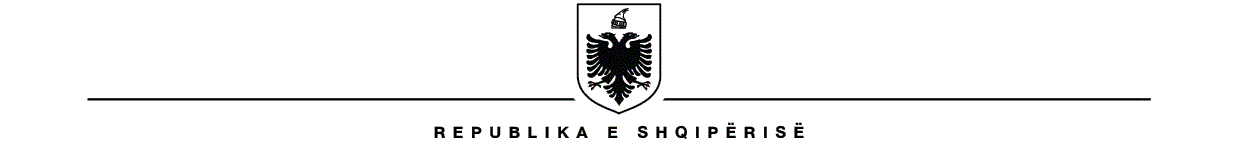 MINISTRINr.    .... Prot.			               		 Tiranë, më ___ .___. 2019R E L A C I O NPËRPROJEKTVENDIMIN“PËRKRITERET PËR PËRCAKTIMIN E NJËSISË SË VETËQEVERISJES VENDORE, NUMRIT THELBËSOR DHE KËRKESËS SË MJAFTUESHME TË PERSONAVE TË PAKICAVE KOMBËTARE PËR T’U ARSIMUAR NË GJUHËN E PAKICËS KOMBËTARE”QËLLIMI I PROJEKTAKTIT DHE OBJEKTIVAT QË SYNOHEN TË ARRIHENProjektvendimi “Për kriteret për përcaktimin e njësisë së vetëqeverisjes vendore, numrit thelbësor dhe kërkesës së mjaftueshme të personave që i përkasin pakicave kombëtare, për t’u arsimuar në gjuhën e pakicës kombëtare” është hartuar duke u bazuar në parashikimet e ligjit nr. 96/2017 “Për mbrojtjen e pakicave kombëtare në Republikën e Shqipërisë”.  Ky projektvendim ka për qëllim t’u garantojë personave, që u përkasin pakicave kombëtare, të drejtën për t’u arsimuar në gjuhën e pakicës kombëtare përmes vendosjes së kritereve për përcaktimin e njësisë së vetëqeverisjes vendore, numrit thelbësor dhe kërkesës së mjaftueshme të personave të pakicave kombëtare për t’u arsimuar në gjuhën e pakicës kombëtare. VLERËSIMI I PROJEKTAKTIT NË RAPORT ME PROGRAMIN POLITIK TË KËSHILLIT TË MINISTRAVE, ME PROGRAMIN ANALITIK TË AKTEVE DHE DOKUMENTE TË TJERA POLITIKEKy projektvendim hartohet në përputhje me politikat  e Qeverisë Shqiptare dhe në përputhje me angazhimin e saj në përmbushje të standardeve ndërkombëtare për mbrojtjen dhe respektimin e të drejtave të pakicave kombëtare. ARGUMENTIMI I PROJEKTAKTIT LIDHUR ME PËRPARËSITË, PROBLEMATIKAT, EFEKTET E PRITSHMEProjektvendimi synon të zhvillojë të drejtën e fëmijëve që u përkasin pakicave kombëtare të arsimohen në gjuhën e pakicës si dhe të studiojnë historinë, traditat dhe kulturën e tyre, sipas kurrikulave dhe programeve të miratuara nga ministria përgjegjëse për arsimin.Projektvendimi përcakton kriteret për përcaktimin e njësisë së vetëqeverisjes vendore në të cilën personave që i përkasin një pakice kombëtare do t’u sigurohet e drejta për t’u arsimuar në gjuhën e pakicës kombëtare. Projektvendimi parashikon arsimimin në gjuhën e pakicës kombëtare në institucionet ekzistuese si dhe krijon lehtësira për krijimin e klasave. Për krijimin e klasave të pakicave kombëtare, për të lehtësuar dhe mundësuar arsimimin e këtyre nxënësve, propozohet që numri i nxënësve për klasë të jetë 15, numër i dallueshëm ky nga krijimi i klasave të tjera të sistemit arsimor parauniversitar. VLERËSIMI I LIGJSHMËRISË, KUSHTETUTSHMËRISË DHE HARMONIZIMI ME LEGJISLACIONIN NË FUQI VENDAS E NDËRKOMBËTARProjektvendimi “Për kriteret për përcaktimin e njësisë së vetëqeverisjes vendore, numrit thelbësor dhe kërkesës së mjaftueshme të personave të pakicave kombëtare për t’u arsimuar në gjuhën e pakicës kombëtare”, mbështetet në nenin 100 të Kushtetutës së Republikës së Shqipërisë dhe pikës 3 të nenit 13 të ligjit nr. 96/2017 “Për mbrojtjen e pakicave kombëtare në Republikën e Shqipërisë”.  Projektvendimi i propozuar është në harmoni me ligjin nr. 8496, datë 3.6.1999  “Për ratifikimin e “Konventës Kuadër të Këshillit të Evropës për Mbrojtjen e Minoriteteve”” dhe nuk bie ndesh me marrëveshjet ndërkombëtare të ratifikuara nga Republika e Shqipërisë, në fushën e të drejtave të njeriut. VLERËSIMI I SHKALLËS SË PËRAFRIMIT ME ACQUIS COMMUNAUTAIRE (PËR PROJEKTAKET NORMATIVE)Ky projektvendim nuk lidhet me çështjet e përafrimit të legjislacionit me acquis communitaire.PËRMBLEDHJE SHPJEGUESE E PËRMBAJTJES SË PROJEKTAKTITProjektvendimi “Për kriteret për përcaktimin e njësisë së vetëqeverisjes vendore, numrit thelbësor dhe kërkesës së mjaftueshme të personave të pakicave kombëtare për t’u arsimuar në gjuhën e pakicës kombëtare”,  përcakton kritere për përcaktimin e njësive të vetëqeverisjes vendore,  numrit të nxënësve të pakicës kombëtare për formimin e klasave në gjuhën e pakicave kombëtare. Projektvendimi parashikon që personat të cilët i përkasin një pakice kombëtare, kanë të drejtë të arsimohen në gjuhën e pakicës kombëtare në institucione arsimore të cilat përcaktohen me urdhër të ministrit përgjegjës për arsimin. Në institucionet arsimore ekzistuese, ku gjuha e arsimimit është gjuha shqipe, nxënësit që i përkasin një pakice kombëtare kanë të drejtë të arsimohen në gjuhën e pakicës kombëtare që i përkasin, si dhe të studiojnë historinë, traditat dhe kulturën e tyre, sipas kurrikulave dhe programeve të miratuara nga ministria përgjegjëse për arsimin.Projektvendimi parashikon kritere për përcaktimin e njësive të vetëqeverisjes vendore si dhe numrin thelbësor dhe kërkesën e mjaftueshme me qëllim sigurimin e së drejtës për t’u arsimuar në gjuhën e pakicës kombëtare. Në këtë kuptim, njësitë e vetëqeverisjes vendore përcaktohen si të tilla, kur numri i personave që i përkasin pakicës është jo më pak se 20 për qind e numrit të përgjithshëm të banorëve të njësisë administrative, si nëndarje e bashkisë ; periudhës së regjistrimit si banor në njësinë e vetëqeverisjes vendore, sipas periudhave të regjistrimit të popullsisë në vend,  konfirmuar me vërtetim të lëshuar sipas të dhënave nga regjistrat themeltarë të Gjendjes Civile dhe /ose nga Regjistri Kombëtar i Gjendjes Civile të vitit 2010; kërkesës formale, të paraqitur nga  prindër apo kujdestarë ligjorë të fëmijëve që i përkasin pakicës kombëtare, pranë bashkisë/njësisë administrative, ku shprehet vullneti në mënyrë formale dhe bazuar në të drejtën e vetë identifikimit, të mjaftueshme për formimin e klasës.Projektvendimi ka parashikuar në një numër të ulët nxënësish për krijimin e klasës në bazë të kërkesës formale nga prindërit apo kujdestarët ligjorë e cila lidhet me përcaktimet e shkronjës c të pikës 3 të këtij projektvendimi. Projektvendimi ka parashikuar rolin e prefektit i cili administron informacionin e dërguar prej tij nga njësitë e vetëqeverisjes vendore dhe kryen verifikimin nëse janë përmbushur kriteret e përcaktuara në këtë projektvendim. Prefekti përcakton njësinë e vetëqeverisjes vendore, në të cilat personat që i përkasin një pakice kombëtare do t’u sigurohet e drejta për t’u arsimuar në gjuhën e pakicës kombëtare. INSTITUCIONET DHE ORGANET QË NGARKOHEN PËR ZBATIMIN E AKTITNgarkohen për zbatimin e këtij vendimi, Ministria e Arsimit, Sportit dhe Rinisë, Ministria e Brendshme, prefektët e qarqeve dhe njësitë e vetëqeverisjes vendore.PERSONAT DHE INSTITUCIONET QË KANË KONTRIBUAR NË HARTIMIN E PROJEKTAKTITPër hartimin e këtij projektvendimi ka kontribuar grupi i punës i ngritur në Ministrinë e Arsimit, Sportit dhe Rinisë, për hartimin e akteve nënligjore në zbatim të ligjit nr. 96/2017 “Për mbrojtjen e pakicave kombëtare në Republikën e Shqipërisë”. Ky projektvendim është hartuar në bashkëpunim me Ministrinë e Brendshme. Përmes rolit koordinues të ministrisë për Evropën dhe Punët e Jashtme, ky projektvendim i është nënshtruar paraprakisht ekspertizës së Këshillit të Evropës dhe Zyrës së Komisionerit të Lartë për Pakicat Kombëtare të OSBE-së.Projektvendimi iu dërgua për mendim Ministrisë së Drejtësisë, Ministrisë së Financave dhe Ekonomisë, Ministrisë për Evropën dhe Punët e Jashtme, Avokatit të Popullit dhe Komisionerit për Mbrojtjen nga Diskriminimi. Lidhur me mendimet e dërguara nga Ministria e Drejtësisë,  Ministria e Arsimit, Sportit dhe Rinisë dhe Ministria e Brendshme kanë reflektuar si më poshtë:  Përmbajtja e pikave 1 dhe 2 të projektvendimit është ruajtur pasi Ministria e Arsimit, Sportit dhe Rinisë vlerëson se ato pasqyrojnë rolin e saj në përcaktimin e institucioneve arsimore ku mësojnë nxënësit e pakicave kombëtare si dhe në hartimin e kurrikulave dhe programeve për pakicat kombëtare.Në projektvendim, sipas sugjerimeve të dhëna nga Ministria e Drejtësisë, është riformuluar pika 3 në tërësinë e saj si dhe janë qartësuar kriteret si dhe roli i prefektit në këtë proces.  Lidhur me sugjerimin e Ministrisë së Drejtësisë për përcaktimin sesa vite duhet të jetë konkretisht periudha e regjistrimit, në mënyrë që të shërbejë si kriter për t’u arsimuar në gjuhën e pakicës, Ministria e Brendshme vlerëson se nuk nevojitet një përcaktim i mëtejshëm lidhur me këtë çështje, pasi kjo periudhë është e lidhur me njohjen e pakicës si të tillë me hyrjen në fuqi të ligjit nr. 96/2017 “ Për mbrojtjen e pakicave kombëtare në Republikën e Shqipërisë”. Ministria e Arsimit, Sportit dhe Rinisë ka reflektuar sugjerimin e Ministrisë së Drejtësisë për riformulimin e pikës 4 dhe 5 të projektvendimit dhe heqjen e pikës 6 të tij.Ministria e Arsimit, Sportit dhe Rinisë ka marrë parasysh sugjerimin e Ministrisë për Evropën dhe Punët e Jashtme për riformulimin e pikës 1 të këtij projektvendimi. Është reflektuar gjithashtu sugjerimi i dhënë nga kjo ministri për përdorimin e termit “gjuhë e pakicës kombëtare” në vend të “ gjuhë e pakicës” si dhe unifikimi i përdorimit të “kanë të drejtë të arsimohen”.Lidhur me pikën 3 të projektvendimit, sugjerimi i MEPJ është që periudha e regjistrimit të lidhet me kuotën 20%, por  ligji nr. 96/2017 “Për mbrojtjen e pakicave kombëtare në Republikën e Shqipërisë”, përdor referenca të tilla si: “banojnë tradicionalisht ose përbëjnë mbi 20 për qind të numrit të përgjithshëm të popullsisë së Njësive të vetëqeverisjes vendore.  Ministria e Brendshme mendon se nuk mund të përcaktohet periudha e nevojshme që duhet të jetë i regjistruar një person që i përket pakicës kombëtare, me qëllim që t’i garantohet e drejta e arsimimit në gjuhën e pakicës, për sa kohë ligji nuk përcakton sesi llogaritet 20% i numrit të përgjithshëm të popullsisë. Në këto kushte, Ministria e Brendshme propozon që kjo periudhë të lidhet me periudhat kur është kryer zyrtarisht regjistrimi i popullsisë, fakt që mund të vërtetohet nga Regjistrat e Gjendjes Civile.  Ky projektvendim, sipas sugjerimit të Ministrisë së Drejtësisë dhe në zbatim të Vendimit të Këshillit të Ministrave nr.910, datë 21.12.2016 “Për çështjet objekt konsultimi dhe strukturën, procedurën, formën, mënyrën e organizimit e të funksionimit të këshillit konsultativ të qeverisjes qendrore me vetëqeverisjen vendore”, u konsultua me Këshillin Konsultativ të Agjencisë për Mbështetjen e Vetëqeverisjes Vendore, në rolin e Sekretariatit Teknik, që u shpreh parimisht dakord. Pas ndryshimeve që ka pësuar projektvendimi, do të dërgohet sërish për mendim në Këshillin Konsultativ të Agjencisë për Mbështetjen e Vetëqeverisjes Vendore si dhe në Ministrinë e Drejtësisë. RAPORTI I VLERËSIMIT TË TË ARDHURAVE DHE SHPENZIMEVE BUXHETOREKy projektvendim nuk ka kosto financiare.PROPOZUESI MINISTRI I ARSIMIT SPORTIT DHE RINISËBESA SHAHINIPROPOZUESI MINISTRI I BRENDSHËMSANDËR LLESHAJ